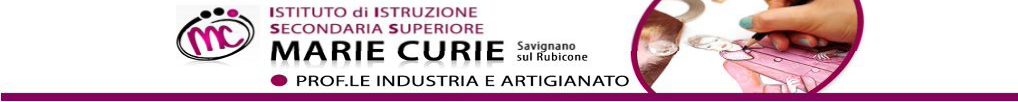 PROGRAMMA DIDATTICO SVOLTOANNO SCOLASTICO 2018/19BREVE RELAZIONE SULLA CLASSE (grado di profitto, apprendimento e comportamento)ALTRE ATTIVITÀ SVOLTESTRUMENTI E METODI DI VALUTAZIONEIl docente: prof./prof.ssaINDICAZIONI PER GLI ALLIEVI CON SOSPENSIONE DEL GIUDIZIO (**)Docente (Cognome/Nome)  	__Classe 	Liceo/ITT/IP 	CONOSCENZE. Le conoscenze sono definite come il risultato dell’assimilazione ed elaborazione di informazioni attraverso l’apprendimento. Esse sono dunque un insieme di nozioni, fatti, principi, teorie e pratiche relative ad un settore di  lavoro o di studio. ABILITÀ. Le abilità indicano le capacità di applicare conoscenze e di utilizzare il know-how per portare a termine compiti e risolvere problemi, utilizzando specifici strumenti operativi (procedimenti, tecniche, metodi, tecnologie, risorse informatiche…). COMPETENZA. Indica sommariamente la capacità di combinare, in modo autonomo e in un contesto particolare, i diversi elementi delle conoscenze e abilità che si possiedono. ATTIVITA’  DA SVOLGERE  COME  ESERCITAZIONE  e  CONSOLIDAMENTO  DEI  CONCETTIFONDAMENTALI della disciplina attraverso un proficuo studio autonomo durante il periodo estivoEVENTUALI  ALTRI  SUGGERIMENTI  e/o  INDICAZIONI  del  DOCENTE  di	CARATTERE DIDATTICO/METODOLOGICO ed ORGANIZZATIVOSavignano sul Rubicone,giugno 2019Il docente: prof./prof.ssa(*) Parte da compilare e da consegnare ai genitori di allievi con sospensione del giudizio durante l'incontro di venerdì 15/06/18 oppure da riconsegnare in segreteria didattica qualora non si presentasse nessuno nell'incontro previsto.Materia:Classe:Insegnante/i:Libro/i di testo e/o altri sussidi didattici utilizzati:Titolo moduloo unità didattiche/formativeArgomentie attività laboratoriali svolte (se previste)1.2.3.4.5.6.7.8.9.N.B. Per le classi PRIME dell’indirizzo Professionale, in ragione delle innovazioni didattiche/metodologiche connesse con l’avvio della Riforma di cui al D.Lgs. 61/2017, è opportuno sostituire e/o integrare  la parte sopra con i riferimenti alle U.D.A., come sviluppate per alcuni argomenti specifici durante il primo anno di corso con riferimento agli Assi culturali e alle Competenze Professionali riferite all’indicizzo “Industria ed Artigianato per il Made in Italy” – Settore Tessile sartoriale (Moda e Calzature). N.B. Per le classi PRIME dell’indirizzo Professionale, in ragione delle innovazioni didattiche/metodologiche connesse con l’avvio della Riforma di cui al D.Lgs. 61/2017, è opportuno sostituire e/o integrare  la parte sopra con i riferimenti alle U.D.A., come sviluppate per alcuni argomenti specifici durante il primo anno di corso con riferimento agli Assi culturali e alle Competenze Professionali riferite all’indicizzo “Industria ed Artigianato per il Made in Italy” – Settore Tessile sartoriale (Moda e Calzature). AttivitàBreve descrizione1Progetti specifici con la classe in relazione alle attività del PTOF2Moduli specifici per allievi H3Moduli specifici per allievi DSA/BES4Moduli, contenuti e/o argomenti trattati per la realizzazione dei percorsi di alternanza scuola-lavoro5Altro (es. attività didattiche e/o altre iniziative svolte in orario di potenziamento, sportello di recupero mattutino e/o pomeridiano, corso PON/FSE, iniziative specifiche che si ritiene opportuno indicare ecc. )CONTENUTI ed ARGOMENTI PRINCIPALI DELLA DISCIPLINA(con riferimento a specifiche U.D.A. per le classi prime dell’Indirizzo) CONTENUTI ed ARGOMENTI PRINCIPALI DELLA DISCIPLINA(con riferimento a specifiche U.D.A. per le classi prime dell’Indirizzo) Riferimenti nel libro di testo (capitoli/paragrafi/sezioni specifiche ecc.) e/o riferimenti ed indicazioni ad altro materiale didattico (dispense del docente, documenti presenti sul sito WEB nella sezione “docenti”, sussidi specifichi per allievi Handicap/DSA, materiale e relazioni di laboratorio, esercitazioni…)Conoscenze (*)Abilità e Competenze (*)